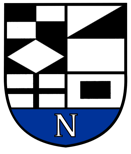 NERINGOS SAVIVALDYBĖS TARYBAAPLINKOS APSAUGOS IR TURIZMO KOMITETOPOSĖDŽIO DARBOTVARKĖ NR.22023-02-10NeringaVadovaudamasis Neringos savivaldybės tarybos veiklos reglamento 43 p. ir 52  p., 2023 m. vasario 14 d. 9.00 val. šaukiamas Aplinkos apsaugos ir turizmo komiteto posėdis ir sudaroma posėdžio darbotvarkė:Dėl darbotvarkės patvirtinimo.Dėl valstybinės žemės nuomos mokesčio administravimo tvarkos aprašo patvirtinimo. (Janina Kobozeva)Dėl Neringos savivaldybės teritorijos ir jos dalių bendrojo plano dalies korektūros patvirtinimo. (Asta Barilienė)Dėl pritarimo Neringos savivaldybės ir AB “Energijos skirstymo operatorius” susitarimui pakeisti  sutartį Nr. V31-61 projektui. (Asta Barilienė)Dėl Neringos savivaldybės leidimų laidoti išdavimo, laidojimo, kapinių lankymo, priežiūros ir kapaviečių identifikavimo tvarkos aprašo pakeitimo. (Renata Jakienė)Dėl Neringos savivaldybės tarybos 2014 m. rugsėjo 25 d. sprendimo Nr. T1-133 „Dėl UAB „Neringos komunalininkas“ teikiamos atlygintinos paslaugos kainos nustatymo“ panaikinimo. (Renata Jakienė)Dėl Juodkrantės evangelikų liuteronų senųjų kapinių statuso patvirtinimo. (Renata Jakienė)Dėl Neringos savivaldybėje esančių kapinių sąrašo patvirtinimo. (Renata Jakienė)Dėl Neringos savivaldybės kapinių sąrašų skelbimo interneto svetainėje tvarkos aprašo panaikinimo. (Renata Jakienė)Aplinkos apsaugos ir turizmo komiteto pirmininkas 	                                      Vaidas Venckus	